OBSZARY WYMAGANEJ WIEDZY ZAKRESY OCZEKIWANYCH  UMIEJĘTNOŚCI i WYKAZ POMOCNEJ LITERATURY NA POSZCZEGÓLNYCH STOPNIACH WOJEWÓDZKIEGO KONKURSU WYCHOWANIA FIZYCZNEGO dla uczniów szkół podstawowych województwa wielkopolskiego w roku szkolnym 2020/2021 Celem konkursu jest próba zachęcenia uczniów szkół podstawowych do wysiłku fizycznego
z zachowaniem zasad zdrowia i bezpieczeństwa. Poznanie różnych form aktywności fizycznej możliwych do zrealizowania bez specjalistycznej bazy sportowej. Ważnym elementem konkursu jest popularyzacja wiedzy historycznej i metodycznej dotyczącej sportu.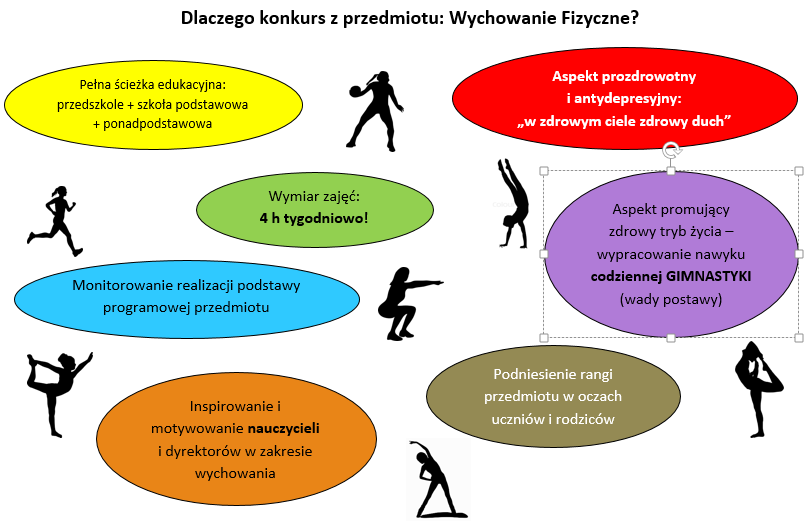 Temat wiodący„Zdrowie – Ruch – Harmonia”Obszar wymaganej wiedzyKonkurs obejmuje i poszerza treści podstawy programowej kształcenia ogólnego w zakresie wychowania fizycznego w szkole podstawowej określonej w Rozporządzeniu Ministra Edukacji Narodowej z dnia 14 lutego 2017 r. w sprawie podstawy programowej wychowania przedszkolnego oraz podstawy programowej kształcenia ogólnego dla szkoły podstawowej,
w tym dla uczniów z niepełnosprawnością intelektualną w stopniu umiarkowanym lub znacznym, kształcenia ogólnego dla branżowej szkoły I stopnia, kształcenia ogólnego dla szkoły specjalnej przysposabiającej do pracy oraz kształcenia ogólnego dla szkoły policealnej.(Dz. U. z 2017 r. poz. 356 z późn. zm.)http://prawo.sejm.gov.pl/isap.nsf/download.xsp/WDU20170000356/O/D20170356.pdfZakres tematów: Sprawność ogólna.Gry zespołowe: piłka nożna, siatkówka, unihokej.Lekkoatletyka.Gimnastyka bez przyrządowa.Rekreacja.Bezpieczne uprawianie sportu.Historia Towarzystwa Gimnastycznego „Sokół” w latach 1867-2017.Idea olimpijska.Ponadto na stopniu rejonowym i wojewódzkim wymagana jest znajomość zagadnień dotyczących wiedzy o igrzyskach olimpijskich i sukcesach polskich olimpijczyków w latach 2000- 2016 oraz historii Towarzystwa Gimnastycznego „Sokół”.Zakres wymaganych umiejętnościStopień szkolnyRzut różnymi przyborami w pozycji:stojąc, klęcząc ręka lewa, klęcząc ręka prawa,Bieg: płaski ciągły 4 min.,bokiem krok odstawno-dostawny.  Skok w dal z  rozbiegu sposobem naturalnym z odbicia ze strefy.Jazda rowerem  slalomem.Kozłowanie piłki do mini kosza:ręka lewa, ręka prawa, w przód w biegu,slalomem.Uderzenie piłki nożnej wewnętrzną częścią stopy w określonym kierunku po ziemi do celu na odległość max. 11m.Prowadzenie piłki kijem do unihokeja:na wprost, slalomem,strzał do bramki.Zagrywka siatkarska sposobem górnym  na pole przeciwnika.Przewrót w przód: postawa zasadnicza- przysiad podparty-przewrót do przysiadu podpartego -  postawa zasadnicza.Stanie na rękach z asekuracją przy drabinkach: postawa zasadnicza – unik podparty-stanie na rękach – postawa zasadnicza, z asekuracją.Przepisy piłki nożnej.Konkurencje biegowe wchodzące w skład lekkoatletyki. Przepisy dotyczące karty rowerowej. Stopień rejonowy:Na stopniu rejonowym obowiązują wszystkie zagadnienia stopnia szkolnego i dodatkowo:Rzut różnymi przyborami oburącz znad głowy.Jazda na rolkach slalomem w przód.Sprint ze startu wysokiego na odległość 20 m.Skok w dal z miejsca sposobem naturalnym.Przewrót w tył: postawa zasadnicza- przysiad podparty-przewrót – przysiad podparty – postawa zasadnicza.Zasady doboru stroju do warunków atmosferycznych w trakcie zajęć ruchowych.Rola rozgrzewki w aktywności fizycznej.Podstawowe wiadomości o Towarzystwie Gimnastycznym Sokół.Zasady zachowania się podczas wypadków i urazów w czasie zajęć ruchowych.Przepisy piłki siatkowej.Znajomość zasady fair play – czym jest zachowanie fair play?Stopień wojewódzkiNa stopniu wojewódzkim obowiązują wszystkie zagadnienia stopnia szkolnego
i rejonowego oraz dodatkowo:Jazda na rolkach do tyłu.Bieg płaski ciągły 6 minut.Przeskoki przez skakankę: bieg do przodu na przemian lewa i prawa noga.Przerzut bokiem z postawy zasadniczej do postawy zasadniczej z ochroną.Podpór łukiem z leżenia tyłem (mostek).Związki między zdrowiem a sportem (np. otyłość, sterydy).Rodzaje ćwiczeń kształtujących zdolności motoryczne.Historia Towarzystwa Sokół w latach 1867-2017.Przepisy unihokeja.Sukcesy polskich olimpijczyków w letnich igrzyskach olimpijskich tego stulecia.Wykaz literatury pomocnej dla uczestnika i nauczyciela w procesie przygotowania do udziału w konkursie Literatura podstawowa na stopień szkolny, rejonowy i wojewódzkiOgólnodostępna literatura dla nauczycieli w zakresie nauczania wychowania fizycznego
w szkole podstawowej;Osiński Wiesław Antropomotoryka, Poznań AWF, 2003;Karney Alicja, Oblacińska Anna, Kluba Lesław, Świątkowska Dorota Otyłość u dzieci
i młodzieży. Poradnik dla rodziców dzieci w wieku od 4 do 18 lat ISBN: 978-83-88767-70-8 http://www.imid.med.pl/images/do-pobrania/fimid-poradnik-web.pdfRedakcja Enel-sport Najczęstsze urazy sportowe – poradnik nie tylko dla sportowców Warszawa, 2013:https://enelsport.pl/najczestsze-urazy-sportowe-poradnik/Wołyniec Józef (praca zbiorowa pod redakcją) Przepisy zespołowych gier sportowych
w zakresie podstawowym Wydawnictwo BK, Wrocław 2006 r.;Lipoński Wojciech Olimpizm dla każdego, AWF Poznań;Lipiec Józef Filozofia olimpizmu, Sprint Polskie Wydawnictwo Sportowe, 1999, ISBN: 83-86777-48-6;Bronikowski Michał, Bronikowska Małgorzata Poradnik do edukacji olimpijskiej dla gimnazjum. PKOl. Warszawa, 2010.  Pozycja dostępna w pdf: https://www.olimpijski.pl/pl/75,materialy-edukacyjne.html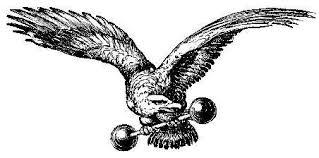 Biuro Analiz, dokumentacji i korespondencji Kancelarii Senatu RP: Zarys historii Towarzystwa Sportowego „Sokół” https://www.senat.gov.pl/gfx/senat/pl/senatopracowania/148/plik/ot-653_internet.pdfPrzepisy gier zespołowych:http://www.sp16.siemianowice.pl/index.php/dla-uczniow/przepisy-gier-zespolowychPolska na letnich igrzyskach olimpijskich:https://pl.wikipedia.org/wiki/Polska_na_letnich_igrzyskach_olimpijskichPolscy olimpijczycy:https://pl.wikipedia.org/wiki/Polscy_olimpijczycyPiłka nożna – gra zespołowa:https://pl.wikipedia.org/wiki/Pi%C5%82ka_no%C5%BCnaDyscypliny sportowe:http://stacjasport.pl/dyscypliny/Skrócone zasady gry w unihokeja: https://wzunihokeja.pl/images/stories/pliki/Skrocone_zasady_gry_w_unihokeja.pdfZasady bezpieczeństwa ruchu drogowego podczas jazdy rowerem: https://brd.edu.pl/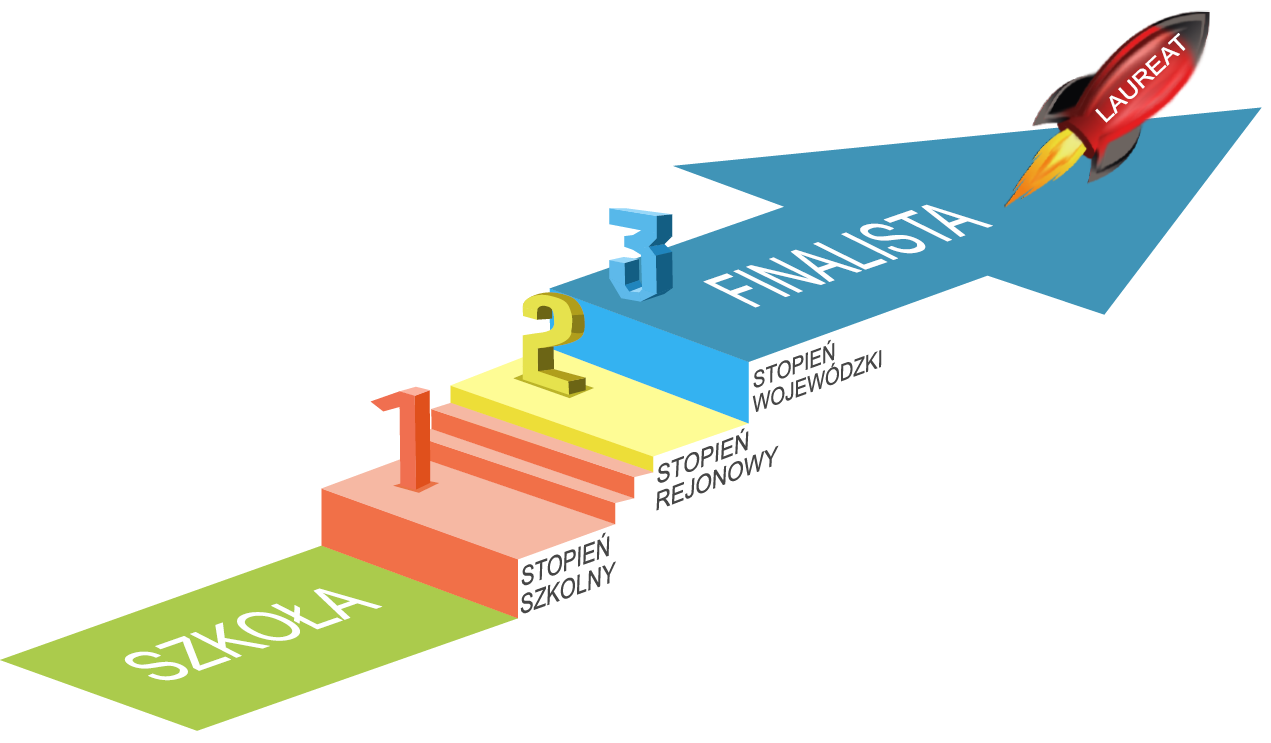 Narodowe Centrum Badania Kondycji Fizycznejwww.ncbkf.pl 